ULB MünsterhandschriftlichMartin Luther4' B 3466+m-1: "Clarissimo Viro D Johanni Magenbuch Medicinae Doctoris. Suo Amico Mart. Luther dd" ; "Ex bibliotheca D. Magenbuchij" ; "Cornelij Sitardi" ; "nunc Melchioris Knippenberch LL. Licent." ; "Bern. à Mallinckrot dem(?) Knippenbergij ..." ; "Ad Biblioth. Eccliae Cthdelis Monsis" ; Stempel "Ex Bibl. Paulina"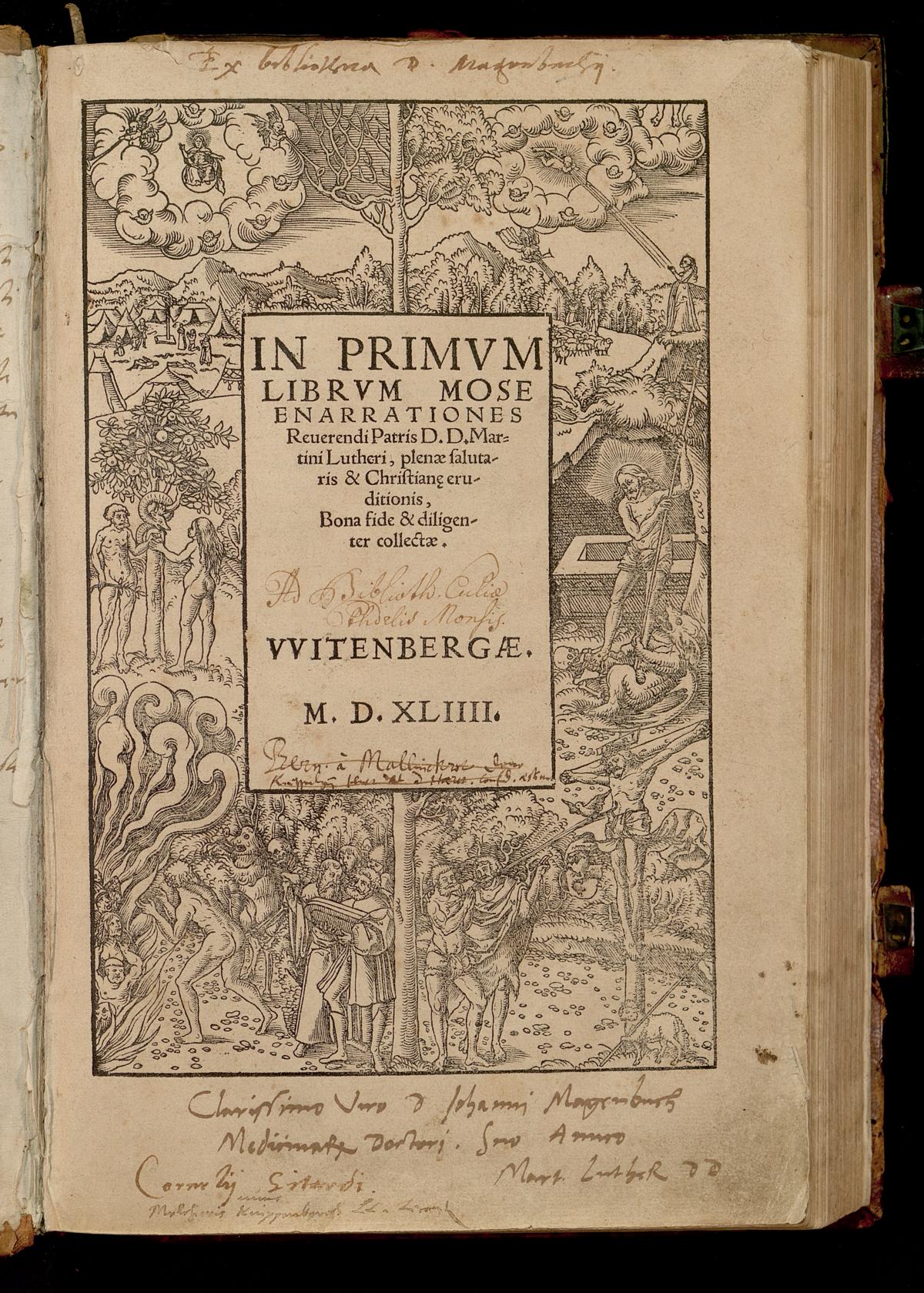 Widmung Charles Lindbergh für Heinrich BrüningRD 2852: Provenienz: Widmung Autor "To Dr. Heinrich Brüning with best wishes from Charles A. Lindbergh ; Aus dem  Nachlaß Dr. Heinrich Brünings dem Gymnasium Paulinum übersandt, Münster im Juni 1970 ;(Wappen)Exlibrisbritisch1E 12984-3: Provenienz: Wappenexlibris "Festina Lente James Plunkett Earl of Fingall" ; Stempel "Steph: Manno."NS-Raubgut48 109: Provenienz: Exlibris "Bibliothek Gotthilf Weisstein Berlin"SupralibrosKaiser Karl V.G+2 4921-2: Plattenstempelprägung Einband, Medaillon mit der Unterschrift "Plvs. Ovltre. Karolus. V. Imp."  (Wahlspruch des Kaisers  Karl V.) , Siehe: Husung, M.J. Zur Praxis und zur Psychologie der älteren Buchbinder In: Zs. f. Bücherfr. N.F.9.1918, Bd. 2, S. 279 ff.Sayn-Wittgenstein-HohensteinProvenienz: Supralibros "F. G. Z. S. H. u. W. 1738" – 50 5573+u, 56 452Stempelbritisch1E 6975: Exlibris: Stempel "Soc. Reg. Lond. ex dono Henr. Howard Norfolciensis"Weltkrieg IISB 16522: Provenienz: Stempel "Education Branch I.A. & C D'V May 1949 [Datum variabel] Control Commission For Germany (B.E.)"SB 19714: Provenienz: Stempel "Presented by "War Prisoners Aid" World's Committee of Young Men's Christian Associations Geneva (Switzerland)" ; "Bücherverzeichnis der Gefangenenbücherei Werl Abt. [X] Nr. [114]"kommunistische Einteignung1E 11821: Provenienz: Stempel "Orszagos Könyvtári Központ Budapesti Raktárából Nem Adható El!" ; Stempel " Nagy Ivàn" ;  "Ludovici S. R. J. Comitis Teleki. de Szek. Agropl. 1763" ; Inventarnummer "5326" (mit Bleistift, durchgestrichen)EtikettWeltkrieg IIY+6 1149: Provenienz: Etikett "Dit boek is eigendom van het Belgisch Komiteit Voor Volkslectuur Antwerpen. Kipdorpvest 48. ..." ; Stempel "Vlaamsche Boekery blok 3. barak 2. lager Münster i/W" ; Stempel (unleserlich) "Geprüft .? Kr. Gef. L. II Münster i/W"Sammlung für die Kath. Universität Louvain/LöwenSA 77759-6: Provenienz: Stempel "St. Cummarus College" ; Stempel "College St-Gommaire Lierre" ; Exlibris "Sedes Sapientiae Non Evertetur 1914 1940 DD. [Stempel: Comité Tot Herstel Lier]"